BAB IVPERHITUNGAN4.1  Mencari Gaya Penekanan MaksimumSpecimen uji yang akan digunakan adalah struktur baja hasil pengelasan baja karbon rendah St-37, yang memiliki harga tegangan tarik maksimum () sebesar 400 MPa. Dibawah ini adalah gambar specimen uji hasil pengelasan yang diletakkan di atas matras :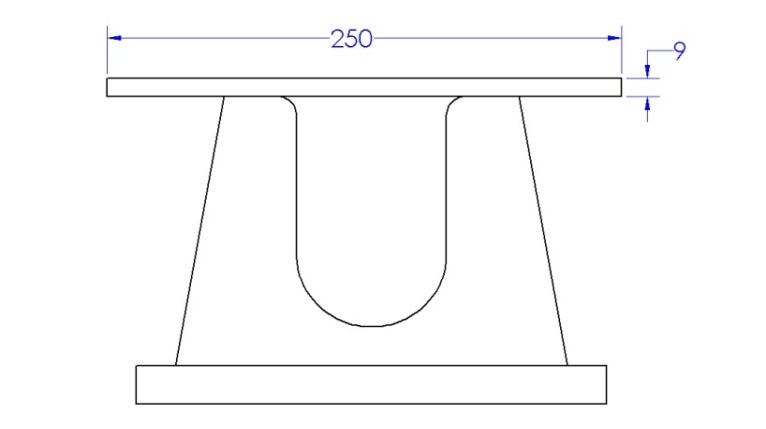 Dimensi specimen adalah sebagai berikut :L = 250 mmb = 25 mmh = 9 mmLuas penampangnya adalah :							(4.1)Untuk mencari Gaya penekanan maksimum adalah dengan menggunakan persamaan :							(4,2)						(4.3)Ket : Jadi,Maka gaya penekanan maksimumnya adalah :Jadi secara teoritik dibutuhkan gaya penekanan maksimum sebesar 9183,7 kg () untuk mendeformasikan specimen yang akan diuji.4.2  Perhitungan Komponen-komponen Yang DigunakanPenggunaan komponen-komponen ini selain berdasarkan kesesuian dengan parameter input juga karena ketersediaanya.4.2.1 Motor listrikSpesifikasi :3 phaseDaya (P)			= 0,5 hp = 373 wattPutaran motor (nm)	= 1400 rpmDari data spesifikasi diatas diperoleh Torsi dengan persamaan sebagai berikut :						   	 (4.4)						 (4.5)Kemudian persamaan (4.6) disubstitusikan ke persamaan (4.5), sehingga menjadi :					 (4.6)Ket : Maka besar torsi motor adalah :4.2.2 Reducer (gear box)Spesifikasi :Angka reduksi (i)		= 1 : 60Putaran input		= 1400 rpmPutaran output		= 23,33 rpmDengan menggunakan persamaan (4.6), maka besar Torsi reducer adalah :4.2.3 Rantai dan SprocketSpesifikasi :Angka reduksi (i)			= 1 : 2Putaran input			= 23,33 rpmPutaran output			= 46,67 rpmNo.Rantai				= 60Pitch rantai			= 0,75 inJumlah gigi sprocket kecil (N1)	= 13 gigiJumlah gigi sprocket besar (N2)	= 26 gigiDari data spesifikasi diatas diperoleh diameter pitch sprocket dengan persamaan sebagai berikut : 					              (4.7)Ket : Maka besar diameter pitch sprocket kecil ( adalah :Diameter pitch sprocket besar (D2) adalah:Menentukan jarak pusat sprocket nominal (C)Untuk menentukan jarak pusat sprocket nominal (C) digunakan persamaan :   						 (4.8)Ket :“Angka 30 dipilih dari angka yang dianjurkan yaitu 30-50 kali pitch”. Maka jarak pusat sprocket nominal (C) adalah :Menghitung panjang rantai (dalam pitch)Untuk menghitung panjang rantai (dalam pitch) digunakan persamaan :             		            (4.9)Ket :Maka panjang rantai (dalam pitch) adalah :Menghitung jarak antar pusat sprocket  (dalam pitch) :Untuk Menghitung jarak antar pusat sprocket (dalam pitch) digunakan persamaan :    	(4.10)Ket :Maka jarak antar pusat sprocket (dalam pitch) adalah :Menghitung gaya pada sprocket besar Untuk menghitung gaya pada sprocket besar digunakan persamaan :				           		            (4.11)Ket :  Maka :“ Gaya yang ditransmisikan oleh sprocket besar melalui rantai ke sprocket kecil adalah sebesar F = 1932, 9 N ”Menghitung torsi pada sprocket kecil  =Untuk menghitung torsi pada sprocket kecil digunakan persamaan :    		   			            (4.12)Ket :Maka :Jadi, torsi pada sprocket kecil adalah .4.2.4 Rodagigi cacing (worm gear)Spesifikasi :Angka reduksi (i)			= 1 : 13Jumlah gigi cacing (N1)		= 2 gigiJumlah gigi rodagigi (N2)		= 26 gigiPutaran input (n1)			= 46,67 rpmPutaran output (n2)		= 3,59 rpmDengan menggunakan persamaan (4.6), maka Torsi rodagigi cacing adalah :4.2.5 Ulir Daya (Power Screw)Spesifikasi :Pitch (p)			= 6 mmSudut maju ()		= Sudut ulir (		= Diameter (D)		= 3,8 mmAngka reduksi (i)		= 1 : 1Putaran (n)		= 3,59 rpmDari data spesifikasi diatas diperoleh kecepatan translasi dengan persamaan sebagai berikut : 					            (4.13)Ket :Maka :Gambar dibawah ini adalah gambar potongan dari ulir daya.             	         FA             F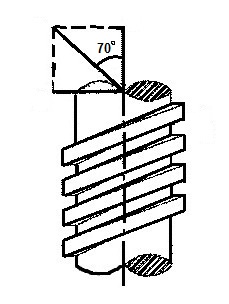          FtGambar 4.0 Potongan Ulir DayaUntuk menghitung gaya pendeformasian terhadap specimen digunakan persamaan sebagai berikut :                                                                                              (4.14)Ket :Maka :Maka gaya untuk mendeformasikan specimen hingga membentuk sudut < 900 adalah sebesar .4.3  PorosPoros seperti ditunjukkan pada gambar 4.1 berfungsi sebagai penerus putaran dan daya. Untuk mendesainnya kita perlu untuk menjabarkan gaya-gaya yang diterima oleh poros dari pasangan sprocket-rantai dan pasangan rodagigi cacing.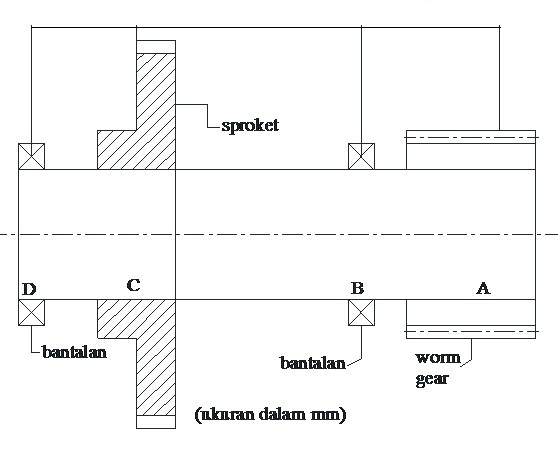 Gambar 4.1 posisi sprocket dan rodagigi cacing pada porosDbb :        RD                                                       RBMencari Gaya tangensial (F) pada sprocket dan rodagigi cacing.¤ Untuk mencari gaya tangensial pada rodagigi cacing digunakan rumus :					            (4.15)Maka :Jadi, gaya tangensialnya adalah :¤ Untuk mencari gaya tangensial pada Sprocket kecil digunakan rumus :                 			                         (4.16)Maka :Jadi, gaya tangensialnya adalah :Maka diagram benda bebasnya berubah menjadi :Dbb :Substitusi pers.2 ke pers.1 :Maka Dbb nya menjadi :                        F2 = 1764,65 N                         F1 = 22570,3 NTc = 75,38 Nm 		           TA = 992,1 Nm         RD = - 3795,85 N    		     RB = 28130,8 N                                 Untuk mencari diameter poros yang menerima beban momen puntir menggunakan persamaan :			                                      (4.17)Material yang digunakan untuk poros adalah AISI 1050 hot rolled, dari table didapatkan = 338 MPa. Faktor safety dipilih 3.Maka :4.4  PasakBahan yang digunakan sebagai material pasak adalah AISI 1020 hot rolled, dari table didapatkan = 207 MPaUntuk menghitung panjang minimum pasak digunakan rumus:                                                                           (4.18)Ket :Maka :adalah pasak yang terdapat pada rodagigi cacing.Untuk pasak Sprocket yaitu :adalah pasak yang terdapat pada Sprocket.